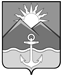 ФИНАНСОВОЕ УПРАВЛЕНИЕ          АДМИНИСТРАЦИИ ХАСАНСКОГО МУНИЦИПАЛЬНОГО ОКРУГАПРИМОРСКОГО КРАЯ    пгт.СлавянкаПРИКАЗ  11.08.2023					           	     	                                                    №  23Об утверждении регламента реализации финансовым управлением администрацииХасанского муниципального округа полномочий администратора доходов бюджета по взысканию дебиторской задолженности по платежам в бюджет, пеням и штрафам по нимВ соответствии со  статьей 160.1 Бюджетного кодекса Российской Федерации, приказом Министерства финансов Российской Федерации от 18.11.2022 № 172н                        «Об утверждении общих требований к регламенту реализации полномочий администратора доходов бюджета по взысканию дебиторской задолженности по платежам в бюджет, пеням и штрафам по ним», на основании Положения о финансовом управлении администрации Хасанского муниципального округа, утвержденного  решением Думы Хасанского муниципального округа от 08.12.2022                  № 54 ПРИКАЗЫВАЮ:Утвердить  прилагаемый  регламент  реализации  финансовым  управлением администрации Хасанского муниципального округа полномочий администратора доходов бюджета по взысканию дебиторской задолженности по платежам в бюджет, пеням и штрафам по ним.Довести настоящий приказ до  сведения  начальников  отделов  финансового управления администрации Хасанского муниципального округа и разместить на странице финансового управления на официальном сайте администрации Хасанского мунципального округа в информационно-телекоммуникационной сети Интернет.          3.  Настоящий приказ вступает в силу со дня его официального опубликования.Начальник финансового управления                                                                 А.Б.СлепцоваПриложениек приказу финансового управления администрации Хасанского муниципального округа от 11.08.2023  №  23Регламентреализации финансовым управлениемадминистрации Хасанского муниципального округа полномочий администратора доходов бюджета по взысканию дебиторской
задолженности по платежам в бюджет, пеням и штрафам по нимОбщие положения          1.1. Настоящий Регламент устанавливает порядок реализации финансовым управлением администрации Хасанского муниципального округа полномочий администратора доходов бюджета округа по взысканию дебиторской задолженности по платежам в бюджет, пеням и штрафам по ним, являющимся источниками формирования доходов бюджета Хасанского муниципального округа, за исключением платежей, предусмотренных законодательством о налогах и сборах, об обязательном соцстраховании от несчастных случаев на производстве и профзаболеваний (далее соответственно – финансовое управление, регламент, дебиторская задолженность по доходам) и устанавливает перечень мероприятий по реализации полномочий, направленных, на взыскание дебиторской задолженности по доходам по видам платежей.          1.2. Ответственными за проведение мероприятий по взысканию дебиторской задолженности по доходам в бюджет являются следующие структурные подразделения (сотрудники) финансового управления:           - отдел планирования и анализа доходов бюджета;           - отдел учета и отчетности2. Мероприятия по недопущению образования просроченной
дебиторской задолженности по доходам, выявлению факторов,
влияющих на образование просроченной дебиторской
задолженности по доходам2.1. Контроль за правильностью исчисления, полнотой и своевременностью осуществления платежей в бюджет округа, пеней и штрафов по ним, в том числе: за фактическим зачислением платежей в бюджет округа в размерах и сроки, установленные законодательством Российской Федерации, договором (муниципальным контрактом, соглашением);за погашением (квитированием) начислений соответствующих платежей, являющихся источниками формирования доходов бюджета округа, в Государственной информационной системе о государственных и муниципальных платежах, предусмотренной статьей 21.3 Федерального закона от 27.07.2010 № 210-ФЗ «Об организации предоставления государственных и муниципальных услуг» (далее – ГИС ГМП);за исполнением графика платежей в связи с предоставлением отсрочки или рассрочки уплаты платежей и погашение дебиторской задолженности по доходам, образовавшейся в связи с неисполнением графика уплаты платежей в бюджет округа, а также начисление процентов за предоставленную отсрочку или рассрочку и пени (штрафы) за просрочку уплаты платежей в бюджет округа в порядке и случаях, предусмотренных законодательством Российской Федерации;за своевременным начислением неустойки (штрафов, пени); за своевременным составление первичных учетных документов, обосновывающих возникновение дебиторской задолженности или оформляющих операции по ее увеличению (уменьшению), а также своевременное их отражение в бюджетном учете; Проведение инвентаризации расчетов с должниками, включая сверку данных по доходам в бюджет округа на основании информации о непогашенных начислениях, содержащейся в ГИС ГМП.             При проведении инвентаризации ответственными структурными подразделениями финансового управления проводится оценка ожидаемых результатов работы по взысканию дебиторской задолженности по доходам, в том числе в целях признания дебиторской задолженности по доходам сомнительной.    2.3.  Проведение мониторинга финансового (платежного) состояния должников, в том числе при проведении мероприятий по инвентаризации на предмет:наличия сведений о взыскании с должника денежных средств в рамках исполнительного производства;наличия сведений о возбуждении в отношении должника дела о банкротстве.Мероприятия по урегулированию дебиторской задолженности по доходам в досудебном порядке (со дня истечения срока уплаты соответствующего платежа в бюджет городского округа (пеней, штрафов) до начала работы по их принудительному взысканию)3.1. При нарушении исполнения обязательств (просрочка исполнения, неисполнение, ненадлежащее исполнение обязательств), принятых по муниципальным контрактам, договорам, заключенным финансовым управлением, ответственные структурные подразделения финансового управления осуществляют следующие мероприятия, в том числе мероприятия по взысканию дебиторской задолженности: - направление требования должнику о погашении образовавшейся задолженности (в случаях, когда денежное обязательство не предусматривает срок его исполнения и не содержит условия, позволяющего определить этот срок, а равно в случаях, когда срок исполнения обязательства определен моментом востребования);- направление претензии должнику о погашении образовавшейся задолженности в досудебном порядке в установленный законом или договором (контрактом) срок досудебного урегулирования в случае, когда претензионный порядок урегулирования спора предусмотрен процессуальным законодательством Российской Федерации, договором (муниципальным контрактом);- направление требования (претензии) должнику (поставщику, подрядчику, исполнителю по муниципальному контракту) об уплате неустоек (штрафов, пеней);- рассмотрение вопроса о возможности расторжения договора (муниципального контракта), предоставления отсрочки (рассрочки) платежа, реструктуризации дебиторской задолженности по доходам в порядке и случаях, предусмотренных законодательством Российской Федерации;     - направление в уполномоченный орган по предоставлению в деле о банкротстве и в процедурах, применяемых в деле о банкротстве требований об уплате обязательных платежей и требований Российской Федерации по денежным обязательствам в деле о банкротстве и в процедурах, применяемых в деле о банкротстве.          При добровольном исполнении обязательств в срок, указанный в требовании (претензии), претензионная работа в отношении должника прекращается.Мероприятия по принудительному взысканию дебиторской задолженности по доходамПри отсутствии добровольного исполнения требования (претензии) должником в установленный для погашения задолженности срок, взыскание  задолженности производится в судебном порядке.Взыскание просроченной дебиторской задолженности в судебном порядке осуществляется в сроки и в порядке, установленными действующим законодательством Российской Федерации.        4.3. Отдел учета и отчетности финансового управления во взаимодействии с правовым управлением администрации Хасанского муницпального округа (далее-правовое управление) в течение 30 рабочих дней с даты получения информации, указанной в пункте 4.1 регламента, подготавливает и направляет исковое заявление о взыскании просроченной дебиторской задолженности по доходам в суд.         4.4. В течение 10 рабочих дней со дня поступления в финансовое управление исполнительного документа отдел учета и отчетности финансового управления по согласованию с правовым управлением направляет его для принудительного исполнения в порядке, установленном действующим законодательством.В случае если до вынесения решения суда требования о погашении дебиторской задолженности по доходам исполнены должником добровольно, правовое управление в установленном порядке заявляет об отказе от исковых требований. Мероприятия по наблюдению (в том числе за возможностью взысканиядебиторской задолженности по доходам в случае изменения имущественногоположения должника) за платежеспособностью должника в целяхобеспечения исполнения дебиторской задолженности по доходам        5.1.  На стадии принудительного исполнения службой судебных приставов судебных актов о взыскании просроченной дебиторской задолженности с должника, ответственные структурные подразделения финансового управления осуществляют, при необходимости, взаимодействие со службой судебных приставов, включающее в себя: - запрос информации о мероприятиях, проводимых приставом-исполнителем, о сумме непогашенной задолженности, о наличии данных об объявлении в розыск должника, его имущества, об изменении состояния счета (счетов) должника, его имущества и т.д.;- мониторинг эффективности взыскания просроченной дебиторской задолженности в рамках исполнительного производства.